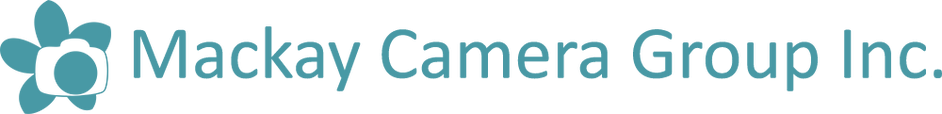 Membership Application/Renewal Form 2023Due by 31st March 2023Application Type:   □ New   □ Renewal    Title:  □ Mr    □ Mrs    □ Ms    □ Miss    □ Other ____________ Surname: ____________________________ First Names _______________________________________Address: ________________________________________________________________________________________________________________ Postcode __________________ Date of Birth ______________Phone Numbers:  Home ____________________________ Mobile ______________________________Email address: _________________________________________________________________________(required for newsletters, workshops, etc.) Annual Subscriptions: (January 1st to December 31st) Adult:  $55.00 		Couple /Family:  $90.00 	Junior/Student: $20.00   	Senior/Pensioner: $45 Pro rata membership of $5.00/ month is available for persons joining throughout the year.Bank Details:  Account Name:  Mackay Camera Group Inc. Queensland Country Credit Union 	BSB 704 640   A/C 41607826 Type of camera: 	Camera Make & model__________________________   □ DSLR       □Mirrorless               □ Point and Shoot    □ Compact Camera    □ Camera Phone      □ FilmPhotographic Interests:  □ Landscape  □ Nature  □ Portraiture □ Sport □ Photojournalism □ Travel    □ Black and White   □ Macro   □ Low Light   □ Other _______________________ Are you willing to share with other club members to assist their learning?  □ yes  □ no Upon acceptance to Mackay Camera Group, I agree that any images I submit to the club may be published in the club's newsletter, social media pages and website. The Mackay Camera Group Inc. reserves the right to terminate any membership/s, if that person/s has/have committed an offence, such as serious misconduct, fraud, corruption or any other matter that reflects poorly on the Mackay Camera Group Inc., or any other offence that may bring the Mackay Camera Group Inc. into disrepute. Signed _____________________________________ Date   ________________